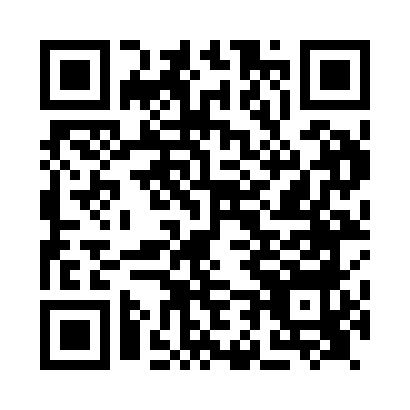 Prayer times for Achnahanat, Highland, UKWed 1 May 2024 - Fri 31 May 2024High Latitude Method: Angle Based RulePrayer Calculation Method: Islamic Society of North AmericaAsar Calculation Method: HanafiPrayer times provided by https://www.salahtimes.comDateDayFajrSunriseDhuhrAsrMaghribIsha1Wed3:205:251:156:309:0711:112Thu3:195:221:156:319:0911:123Fri3:185:201:156:339:1111:134Sat3:165:171:156:349:1311:145Sun3:155:151:156:359:1611:156Mon3:145:131:156:379:1811:167Tue3:135:101:156:389:2011:188Wed3:125:081:156:399:2211:199Thu3:105:061:156:409:2411:2010Fri3:095:041:146:429:2611:2111Sat3:085:011:146:439:2911:2212Sun3:074:591:146:449:3111:2313Mon3:064:571:146:459:3311:2414Tue3:054:551:146:469:3511:2515Wed3:044:531:146:479:3711:2616Thu3:034:511:146:499:3911:2717Fri3:024:491:146:509:4111:2818Sat3:014:471:156:519:4311:2919Sun3:004:451:156:529:4511:3020Mon2:594:431:156:539:4711:3121Tue2:584:411:156:549:4911:3222Wed2:574:401:156:559:5111:3323Thu2:574:381:156:569:5311:3424Fri2:564:361:156:579:5411:3525Sat2:554:351:156:589:5611:3626Sun2:544:331:156:599:5811:3727Mon2:544:321:157:0010:0011:3828Tue2:534:301:157:0110:0111:3929Wed2:524:291:167:0210:0311:4030Thu2:524:271:167:0310:0511:4031Fri2:514:261:167:0310:0611:41